Tipo de AceroNumeralesAcero carbónico 1xxxCarbono claro 10xxLibre 11xxLibreX13xxAlto manejo aceroT13xxAcero niquelado 2xxx0.50% níquel20xx1.50% níquel21xx3.50% níquel23xx5.00% níquel25xxAcero niquelado y cromado3xxx1.25% níquel, 0.60% cromado31xx1.75% níquel, 1.00% cromado32xx3.50% níquel, 1.50% cromado33xx3.00% níquel, 0.80% cromado34xxCorrosión y acero resistente al calor 30xxxAcero molibdeno4xxxCromado41xxNíquel cromo43xxNíquel46xx y 48xxAcero cromado5xxxBajo cromo51xxMedio cromo52xxxCorrosión y resistente al calor51xxxCromado vanadium acero6xxxAcero7xxx y 7xxxxAcero silicón manganesio9xxxTipo AISIFuerza de ProducciónFuerza de tensiónObservacionesUsos 3011.7% Cr7% Ni40.000 a 140.000110.000 a 185.000Aplicaciones en alta y baja fuerzaCorreas, alambre30218% Cr8% Ni37.000 a 150.00090.000 a 180.000Propositos generalesTuercas, pernos, correas de aparejo, aparejos de pesca30318% Cr8% Ni35.000 a 145.00090.000 a 180.000Bueno donde la mecanica lo requieraTornillos, pernos, tuercas, 30418.5% Cr8.5% Ni35.000 a 150.00085.000 a 180.000Propositos generales, buena soldadura, buena resistencia a la corrosionPasamanos, correas de aparejos, aplicaciones estructurales donde se reuiere soldadura30518% Cr11.5% Ni37.000 a 95.00085.000 a 150.000Buena resistencia a la corrosionCorreas, tuercas31617% Cr12% Ni2.5% Mo35.000 a 125.00085.000 a 150.000Excelente resistencia a la corrosion, especialmente bajo el marEjes de propulsión, pernos, tuercas, correas31719% Cr14% Ni3.5% Mo40.000 a 95.00090.000 a 120.000Excelente resistencia a la corrosionEjes de propulsión.32118.5% Cr10% Ni4% Mo35.000 a 125.00087.000 a 150.00034718.5% Cr10% Ni35.000 a 125.00092.000 a 150.00020155.000 a 140.000115.000 a 185.00020255.000 a 75.000105.000 a 125.00017.4 PH110.000 a 185.000150.000 a 200.00017.7 PH40.000 a 250.000130.000 a 265.00017.10 PH38.000 a 98.00089.000 a 144.000AM-35555.000 a 210.000160.000 a 230.000MaterialDesiganacion de Grado de EndurecimientoResistencia a la Tension (Psi)Esfuerzo de Fluencia (Psi)Elongacion (%)Mecanismo de EndurecimientoCobre puro, recocido30,3004,80060Cobre comercialmente puro, recocido para engrosar el tamaño de granoO505032,00010,00055Cobre comercialmente puro, recocido para afinar el tamaño del granoO502534,00011,00055Tamaño de granoCobre comercialmente puro trabajado en frioH1057,00053,0004Endurecimiento por deformaciónCu – 35% Zn recocidoOS05047,00015,00062Solucion solidaCu – 30% Ni tal como se fabricaM2055,00020,00045Solucion solidaCu – 10% Sn recocidoO503566,00028,00068Solucion solidaCu – 35% Zn trabajado en frio3H1098,00063,0003Solucion solida + endurecimiento por deformaciónCu – 30% Ni trabajado en frioH8084,00079,0003Solucion solida + endurecimiento por deformaciónCu – 2% Be endurecido por envejecimientoTF00190,000175,0004Endurecimiento por envejecimientoCu – Al templado y revenidoTQ50110,00060,0005Reaccion martensíticaManganeso bronce fundidoF71,00028,00030Reaccion eutectoideDesignaciones de grado de endurecimiento para aleaciones de cobreDesignaciones de grado de endurecimiento para aleaciones de cobreDesignaciones de grado de endurecimiento para aleaciones de cobreHxx – trabaja en frio (xx indica el grado de trabajo en frio)Hxx – trabaja en frio (xx indica el grado de trabajo en frio)Hxx – trabaja en frio (xx indica el grado de trabajo en frio)Reduccion porcentual en espesor o diamoetroH01¼ dura10.9H02½ dura20.7H03¾ dura29.4H04Dura37.1H06Extradura50.1H08De resorte duro60.5H10De resorte extra68.6H12De resorte especial75.1H14De superresorte80.3Mxx – tal como se manufactura. (xx se refiere al tippo de proceso de fabricación)Mxx – tal como se manufactura. (xx se refiere al tippo de proceso de fabricación)Mxx – tal como se manufactura. (xx se refiere al tippo de proceso de fabricación)Oxx – recocida. (xx designa el metodo de recocido)Oxx – recocida. (xx designa el metodo de recocido)Oxx – recocida. (xx designa el metodo de recocido)OSxxx – recocida para producir un tamaño particular de grano (xxx se refiere al diámetro del grano en 10-3 mm. Por tanto, OS025 señalaria un diámetro de grano de 0.025mm)OSxxx – recocida para producir un tamaño particular de grano (xxx se refiere al diámetro del grano en 10-3 mm. Por tanto, OS025 señalaria un diámetro de grano de 0.025mm)OSxxx – recocida para producir un tamaño particular de grano (xxx se refiere al diámetro del grano en 10-3 mm. Por tanto, OS025 señalaria un diámetro de grano de 0.025mm)TB00 – tratada por solucionTB00 – tratada por solucionTB00 – tratada por solucionTF00 – endurecida por envejecimientoTF00 – endurecida por envejecimientoTF00 – endurecida por envejecimientoTQxx – templada y revenida (xx da detalles del tratamiento termico)TQxx – templada y revenida (xx da detalles del tratamiento termico)TQxx – templada y revenida (xx da detalles del tratamiento termico)SerieTipo de AleacionUsos100099.00% aluminio puro (no tratable al calor)Baja resistencia2000Aluminio – cobre (tratable al calor)Aviación y construccion pesada3000Aluminio – manganeso (no tratable al calor)Uso general4000Aluminio – silicio (no tratable al calor)Principalmente cables5000Aluminio – magnesio (con adicion de manganeso en algunas aleaciones) (no tratable al calor)Aluminio marino (buena resistencia a la corrosion) Aplicaciones estructurales6000Aluminio – magnesio – silicio (tratable al calor)Aluminio marino (bueno para extrusiones)7000Aluminio – zinc (en su mayoria tratables al calor y unas pocas no tratables al calor)Donde se requiere alta resistencia (aviación y vehiculos espaciales98000Aluminio – barilio, niquel, estaño, titanioProposito especiales9000Series inusualesAleaciones de tipo marino popularesAleaciones de tipo marino popularesAleaciones de tipo marino popularesAleaciones de tipo marino popularesAleaciones de tipo marino popularesAleaciones de tipo marino popularesAleacionTratamiento Resistencia a la fluenciaResistencia al corteFormas disponiblesUsos 5050H34H3824,00029,00018,00020,000Laminas, planchas, tubosCascos pequeños5052H34H3831,00037,00021,00024,000Laminas, planchas,varillas, tubos, barras, remachesCasetas, cascos pequeños5056H18H3859,00050,00034,00032,000Laminas, varillas, remachesRemaches 5083H112H321H34323,00033,00041,00025,00028,00030,000Laminas, plasnchas, perfiles estirados, forjadosCascos, cubiertas, mamparas cuadernas maestras5086H112H32H3419,00030,00037,00023,00028,000Laminas, plasnchas, perfiles estirados, forjadosCascos soldados, cubiertas, mamparas cuadernas5454H112H34H31118,00035,00026,00023,00026,00023,000Laminas, plasnchas, perfiles estirados, forjadosCascos pequeños, pasamanos5456H2441,00031,000Laminas, plasnchas, perfiles estirados, forjadosCascos soldados6061T4T6T821,00040,00052,00024,00030,00032,000Laminas, plasnchas, perfiles estirados, forjadosCascos, cubiertas, mastiles, plumas, remaches6063T4T5T613,00021,00031,00016,00017,00022,000Tubos s/c perfiles estiradosPasamanos, mastiles pequeños, plumas6066T4T630,00052,00029,00034,000Tubos s/c perfiles estiradosMastiles, plumas6070T652,00034,000Tubos s/c perfiles estiradosMastiles, plumas6351T4T627,00043,00022,00029,000Tubos s/c perfiles estiradosCascos cubiertas, cuadernas, mastiles7001T691,000Tubos s/c perfiles estiradosMastiles 7075T673,00048,000Varias formas de perfilesProposito general, alta resistenciaPropiedades del cobre y sus aleacionesPropiedades del cobre y sus aleacionesPropiedades del cobre y sus aleacionesPropiedades del cobre y sus aleacionesNombre comunEsfuerzo tenencia (psi)Resistencia a la Tension (Psi)PropiedadesBronce – aluminio (8% aluminio)32.0000 a 65.00070.000 a 105.000 Excelente corrosion, Bronce – aluminio (5% aluminio)22.000 a 65.000 55.000 a 92.000Bronce – fosforo (8% tin)24.000 a 72.00055.000 a 93.000Bronce – fosforo (5% tin)20.000 a 75.00049.000 a 81.000Alumnio – silicon Bronce (7% aluminio, 2% silicio)Aprox. 42.00084.00022.000 a 58.00057.000 a 94.00015.000 a 55.00040.000 a 70.00010.000 a 58.00037.000 a 67.000 18.000 a 70.00048.000 a 90.000MaterialResistencia a la tension (psi)Esfuerzo de fluencia (psi)Elongacion (%)AplicacionesNi puro (99.9% Ni)RecocidoTrabajado en frio Monel 400(Ni–31.5% Cu)50.00095.00078.00016.00090.00039.00045437Resistencia a la corrosiónVálvulas, bombas cambiadores de calorSuperaleciones de NiHastelloy B–2(Ni–28% Mo)MAR–M246(Ni–10% Co–9%  Cr–10% W+Ti, Al, Ta)DS–Ni(Ni–2% ThO2)130.000140.00071.00060.000125.00048.00061514Resistencia a la corrosiónMotores de reacciónTurbinas de gasSuperaleciones de Fe–NiIncoloy 800(Ni–46% Fe–21% Cr)89.00041.00037Cambiadores de calorSuperaleciones de CoHaynes 25(50% Co–20% Cr–15% W-10% Ni)Estelita 6B(60% Co–30% Cr–4.5% W)135.000177.00065.000103.000604Motores de reacciónResistencia al desgaste por abrasión.Aleaciones de TitanioAleaciones de TitanioAleaciones de TitanioTipoEsfuerzo tenenciaFormas disponiblesTi – 4Al – 4Mn133.000Formas variasTi – 5Al – 2.5Sn90.000 a 120.0000Formas varias (extrusion)Ti – 6Al – 4V100.000 a 130.000Varillas, Ti – 7Al – 4Mo116.000 a 135.000Laminas, Ti – 8Mn110.000 a 140.000Ti – TitaniumSn – Tin Al – AluminioV – Vanadio Mn – ManganesoMo – MolibdenoPropiedades de algunas aleaciones de TitanioPropiedades de algunas aleaciones de TitanioPropiedades de algunas aleaciones de TitanioPropiedades de algunas aleaciones de TitanioMaterialResistencia a la tension (psi)Esfuerzo de fluencia (psi)Elongacion (%)Titanio comercialmente puro 99.5% Ti99.0% Ti35.00080.00025.00070.0002415Aleaciones Ti alfa5% Al-2.5%  Sn125.000113.00015Aleaciones Ti beta13% V-11%  Cr-3% Al187.000176.0005Aleaciones Ti casi alfa8% Al-1% Mo-1% V6% Al-4% Zr-2% Sn-2% Mo140.000146.000120.000144.000143Aleaciones Ti alfa beta8% Mn6% Al-4% V140.000150.000125.000140.000158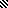 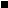 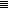 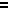 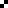 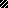 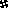 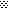 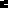 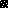 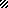 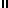 